$260,000.00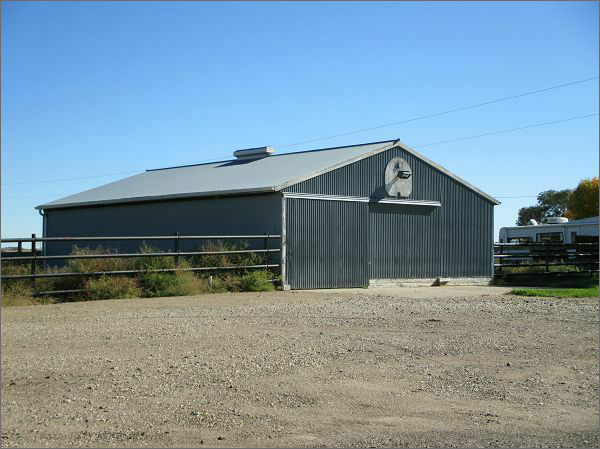 TISDALL-SCHELL2910 10TH AVE WEST, MOBRIDGERECORD #3486